                                                                                       Republika e Kosovës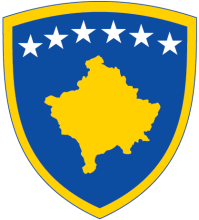 Republika Kosova – Republic of KosovaQeveria e Kosovës – Vlada Kosova – Government of KosovaMINISTRIA E ARSIMIT SHKENCËS                 MINISTRY OF EDUCATION                   MINISTARSTVO ZA OBRAZOVANJEDHE TEKNOLOGJISË                                          SCIENCE AND TECHNOLOGY              NAUKE I TEHNOLOGIJUQENDRA E STUDENTËVE                                STUDENTS’ CENTER OF                      STUDENTSKI CENTAR 	E UNIVERSITETIT TË PRISHTINËS              UNIVERSITY OF PRISHTINA              UNIVERSITETA PRISHTINE	PRISHTINË                                                           PRISHTINA	                                               PRISHTINA	                                                               Rruga “Agim Ramadani”  p.n., 10 000 Prishtinë, KosovëTel:. +381 (0) 38/223-951, +381 (0) 38/225-976web: qs.rks-gov.net________________________________________________________________________________________________________Ne bazë të nenit 11 të Ligjit nr.03/L-149 për Shërbimin Civil të Republikës së Kosovës ,nenit 3 dhe 4  të Rregullorës nr.02/2010 për Procedurat e Rekrutimit  në Shërbimin Civil të Kosovës,Qendra e Studentëve  e Universitetit të Prishtinës në Prishtinë për plotësimin e vendit të lirë të punës publikon këtë:                                                                                        K  O  N  K  U  R  SInstuticioni:  Qendra e Studentëve Titulli i vendit të punës :Një(1) Administrator/e  i TI-së për  Baza të të  Dhënave  Kategoria funksionale:Niveli profesionalDrejtoria :     Sektori për IT dhe shërbime logjistikePozita e nëpunësit: I karrierësLloj i emërimit: Akt Emërim-pa afat të caktuarRaporton:Udhëheqesi i sektorit për IT dhe shërbime logjistikeKoeficienti:    Shtat ( 7)Grada: 9- kodi TIK/350Qëllimi i vendit të punësSiguron  mirëmbajtjen dhe  funksionimin e pajisjeve zyrtare për institucionin për IT.Detyrat kryesore: 1.Siguron  mirëmbajtjen dhe  funksionimin e paisjeve zyrtare (kompjuterët,printerët,fotokopjet etj.) në Qendër si tërësi,2.Kryen instalimet e paisjeve,instalimin e pjesëve shtese dhe ndërrimin e paisjeve,3.Bënë servisimin të paisjeve të vogëla kompjuterike,4.Mirëmban  paisjet  elektronike për regjistrim mbi ardhjen dhe vajtjen e punëtorëve nga puna,5.Mirëmbanë dhe bënë futjen e të dhënave në webfaqe,               6. Kryen edhe punë tjera sipas urdhërit  te Drejtorit të pergjithshem.Shkathtësitë e kërkuara (kualifikime, përvoja si dhe aftësitë dhe shkathtësitë  tjera  që kërkohen për këtë vend pune): aftësitë e mira të komunikimit .gatishmëria për të vepruar me pak mbikëqyrje aftësi të mira ndër personale dhe mbajtja e kontakteve me personat vendimmarrësaftësi për përcaktimin e prioriteteve të punës dhe shkathtësi për menaxhimin e kohës.njohja e obligueshme e gjuhëve zyrtare në përdorim.njohja  e gjuhës angleze është përparësi.mbikëqyr punët dhe aktivitetet në lëmin e teknologjismbikëqyr punët dhe aktivitetet në lëmin e teknologjisë informative në instuticionKualifikimi dhe përvoja:Diploma universitare: fakulteti teknik - Inxhinjeri kopjuterike , Fshmn -shkenca kopjuterikeSë paku  2 (dy) vjet përvojë në nivelit profesionalShërbimi civil i Kosovës ofron mundësi të barabarta të punësimit për të gjithë shtetasit e Kosovës dhe mirëpret aplikacionet nga të gjithë personat e gjinisë mashkullore dhe femërore nga të gjitha komunitetet në KosovëKomunitetet jo-shumicë  dhe pjestarët e tyre kanë të drejtë për  përfaqësim të drejtë dhe  proporcional në organet e shërbimit Civil të Administratës publike qendrore dhe lokale,si specifikohet në Nenin  11,paragrafin 3  të Ligjit nr.03/L-149 për Shërbimin Civil të Republikës së Kosovë.Kandidatët duhet të sjellin dokumentet e më poshtme me rastin e aplikimit:Letër motivueseKualifikimi shkollor (Diploma të jetë e vërtetuar te noteri) Nëse diploma është e fituar jashtë vendi të jetë e nostrifikuarVërtetimin mbi përvojën e punës Ҫertifikat që nuk jeni nën hetimeDëshmin se nuk keni borxhe në Administratën tatimore të KosovësDokumentin e identifikimitInstuticioni:  Qendra e Studentëve Titulli i vendit të punës :Një(1) Zyrtar/e për  Biblotek  Kategoria funksionale:Niveli profesionalDrejtoria : StrehimitPozita e nëpunësit: I karrierësLloj i emërimit: Akt Emërim-pa afat të caktuarRaporton:Udhëheqesi  e sektorit të kulturësKoeficienti:    Gjasht ( 6)Grada: 10-kodi AR/550Qëllimi i vendit të punësKryerja e detyrës se bibliotekistit për qëllimin e krijimit të kushteve për shfrytëzimin e leximoreve .Detyrat kryesore: Mbanë evidencën mbi dhënien e kartelave  për student, që  shfrytëzojnë sallën e leximit,		Kujdeset mbi rrespektimin e punës dhe disciplines në salën e leximit,Mbanë kartotekën mbi dhënjen dhe kthyerjen e librave,Është përgjegjëse për inventar dhe fondin e librave ne leximore,Kryen edhe punë tjera sipas urdhërit të udhëheqësit të sektorit për kulturë.Kryen edhe detyra te tjera në bazë të urdhërit të Udhëheqësit të sektorit për kulturë.Shkathtësitë e kërkuara (kualifikime, përvoja si dhe aftësitë dhe shkathtësitë  tjera  që kërkohen për këtë vend pune): aftësitë e mira të komunikimit .gatishmëria për të vepruar me pak mbikëqyrje aftësi të mira ndër personale dhe mbajtja e kontakteve me personat vendimmarrësaftësi për përcaktimin e prioriteteve të punës dhe shkathtësi për menaxhimin e kohës.njohja e obligueshme e gjuhëve zyrtare në përdorim.njohja  e gjuhës angleze është përparësi.mbikëqyr punët dhe aktivitetet në lëmin e biblotekavembikëqyr punët dhe aktivitetet në lëmin e biblotekave ne konvikte Kualifikimi dhe përvoja:Diploma universitare:Filozofik,FilologjikShkolla e lartë: (2) vjete përvoj puneShërbimi civil i Kosovës ofron mundësi të barabarta të punësimit për të gjithë shtetasit e Kosovës dhe mirëpret aplikacionet nga të gjithë personat e gjinisë mashkullore dhe femërore nga të gjitha komunitetet në KosovëKomunitetet jo-shumicë  dhe pjestarët e tyre kanë të drejtë për  përfaqësim të drejtë dhe  proporcional në organet e shërbimit Civil të Administratës publike qendrore dhe lokale,si specifikohet në Nenin  11,paragrafin 3  të Ligjit nr.03/L-149 për Shërbimin Civil të Republikës së Kosovë.Kandidatët duhet të sjellin dokumentet e më poshtme me rastin e aplikimit:Letër motivueseKualifikimi shkollor (Diploma të jetë e vërtetuar te noteri) Nëse diploma është e fituar jashtë vendi të jetë e nostrifikuarVërtetimin mbi përvojën e punës Ҫertifikat që nuk jeni nën hetimeDëshmin se nuk keni borxhe në Administratën tatimore të KosovësDokumentin e identifikimitInstuticioni:  Qendra e Studentëve Titulli i vendit të punës :Një(1) Recepcionist/e Kategoria funksionale:Niveli teknik administrativDrejtoria :     StrehimitPozita e nëpunësit: I karrierësLloj i emërimit: Akt Emërim-pa afat të caktuarRaporton:Udhëheqesi i konviktitKoeficienti:    Pesë  ( 5)Grada: 12- kodi Ad/230Detyrat dhe përgjegjësitë: Është i obliguar që të ruan pasurin e konviktit  Të ketë shënimet në lidhje me strehimin e studentëve (numrin e dhomës,katin etj.)Të bëjë kontrollimin e rregullt të banueseve dhe të ndalon hyrjen e personave të cilët nuk janë banuesRuan ndërtesën dhe inventarin dhe nuk mund të dal nga ndërrimi pa arritur ndërrimi vijuesMban librin e mysafirëve-vizitave të konvikteveKryen edhe punë tjera sipas urdhrit të udhëheqësit të konviktit dhe strehimitAftësitë:aftësitë e mira të komunikimit .gatishmëria për të vepruar me pak mbikëqyrje aftësi të mira ndër personale dhe mbajtja e kontakteve me personat vendimmarrësaftësi për përcaktimin e prioriteteve të punës dhe shkathtësi për menaxhimin e kohës.njohja e obligueshme e gjuhëve zyrtare në përdorim.njohja  e gjuhës angleze është përparësi.mbikëqyr punët dhe aktivitetet në lëmin e strehimit Kualifikimi dhe përvoja:shkolla e mesme  së paku  3 (tri ) vjet përvojë puneInformacionet plotësuese:Konkursi është i hapur 15 ditë nga dita e publikimit në njërën nga gazetat ditore.aplikacionet merren /dorëzohen  (bashkangjitur të gjitha dokumentet relevante në kopje) në Qendrën e studentëve të Universitetit të Prishtinës në Prishtinë, rruga Agim Ramadani, p.n. kati i dytë, nr. kontaktues i telefonit 038-223-951, prej orës 08,oo – 16,oo, aplikacionet e dërguara pas datës së fundit nuk do të pranohen.aplikacionet e pakompletuara mund të refuzohen.kandidatët të cilët hyjnë në përzgjedhje të ngushtë për intervistë do të informohen përmes telefonit.Qendra e studentëve e Universitetit të Prishtinës në Prishtinë ofron mundësi të barabarta të punësimit për të gjithë shtetasit e Kosovës dhe mirëpret aplikacionet nga të gjithë personat e gjinisë mashkullore dhe femërore nga të gjitha komunitetet në KosovëNa osnovu člana 11, ZakonaBr.03/L-149 za civilnu službu Republike Kosova, člana 3 i 4 , Pravilnika Br.02/2010 za procedure regrutovanja u civilnu službu Kosova, Studentski centar Prištinskog Univerziteta u Prištini, za popunjavanje slobodnog radnog mesta, objavljuje sledeći: K O N K U R SInstitucija:  Studentski CentarNaziv radnog mesta: Jedan (1) Administrator IT za bazu podatakaFunkcionalna kategorija: Profesionalni nivo Uprava: Sektor IT i logisticke uslugePoložaj službenika: karijeraVrsta naimenovanja: Akt naimenovanja – na neodređeni rokIzveštava: Rukovodiocu sektoraa za IT i logisticke usluge Koeficijent: Sedam ( 7)Grada: 9-kod TIK/350Cilj radnog mestaObezbeđuje održavanje i funkcionisanje službenih IT opremeGlavni zadaci: Obezbeđuje održavanje i funkcionisanje službene opreme (računara, štampača, fotokopira i sl.) u Centru kao celini,
2. Obavlja Instaliranje opreme, instalirajte dodatne delova i zamenu opreme,
3. Servisiranje mali računarski oprema,
4. Održava elektronska oprema za upis na dolazak i odlazak radnika sa posla,
5. Održava i unosi podatke na veb stranicu,
6. Obavlja i druge poslove prema naređenju Generalnog direktora.Potrebne veštine (kvalifikacije, iskustvo i druge veštine i veštine potrebne za ovaj posao):• Dobre veštine komunikacije.
• Spremnost da deluje sa malim nadzorom
• Dobre lične veštine i održavanje kontakta sa donosiocima odluka
• Sposobnost postavljanja radnih prioriteta i sposobnost upravljanja vremenom.
• Obavezno znanje službenih jezika u upotrebi.
• Poznavanje engleskog jezika je prioritet.
• Nadgleda radove i aktivnosti u oblasti tehnologije
• Nadgleda radove i aktivnosti u oblasti informacionih tehnologija u InstitutuKvalifikacija i iskustvo:Univerzitetska diploma, tehnički fakultet - kompjuterski inženjering, FPMN - kompjuterska naukaNajmanje dve (2) godine radnog iskustva, na profesionalnom nivouCivilna Služba Kosova pruža jednake mogućnosti zapošljavanja za sve građane Kosova i pozdravlja aplikacije svih muškaraca i žena iz svih zajednica na KosovuNevećinske zajednice i njihovi članovi imaju pravo na pravičnu i proporcionalnu zastupljenost u organima državne uprave centralne i lokalne javne uprave, kako je navedeno u članu 11. stavka 3. Zakona br. 03 / L-149 o Civilnoj Službi Republike Kosova.Kandidati bi trebali na zahtjev podneti sljedeće dokumente:

• Motivaciono pismo
• Školska kvalifikacija (diploma sertifikovana od strane notara)
• Ako je diploma stečena izvan zemlje treba da je nostrifikovana
• Potvrda o radnom iskustvu
• Uverenje da niste pod istragom
• Dokaz da nemate dugova u Poreskoj Upravi Kosova
• Lična ispravaInstitucija: Studentski Centar
Naziv radnog mesta: Jedan (1) Službenik za Bibloteku
Funkcionalna kategorija: Profesionalni nivo
Uprava: Smeštaja
Položaj zaposlenog: Karijera
Vrsta imenovanja: Akt Imenovanja - bez određenog roka
Izvještava: Šef sektora kulture
Koeficijenat: Šest (6)
Grada: 10-cifra AR / 550Svrha radnog mesta

Obavljanje dužnosti bibliotekara u cilju stvaranja uslova za korišćenje čitaonica.
Glavni zadaci:  
1. Održava evidenciju o izdavanju studentskih kartica koji koriste čitaonicu,
2. Stara se o poštovanju rada i discipline u čitaonicu,
3. Održava kartoteku o izdavanju i vraćanju čitanih knjiga,
4. Odgovoran je za inventar i knjiških fond u čitaonicu,
5. Obavlja i  druge poslove prema naredbi šefa sektora za kulturu.
6. Obavlja i  druge dužnosti prema naredbi šefa sektora za kulturu.

Potrebne veštine (kvalifikacije, iskustvo i druge veštine i veštine potrebne za ovaj posao):
• Dobre veštine komunikacije.
• Spremnost da deluje sa malo nadzora
• Dobre međuljudske veštine i održavanje kontakata sa donosiocima odluka
• Sposobnost postavljanja radnih prioriteta i vještina upravljanja vremenom.
• Obavezno poznavanje službenih jezika u upotrebi.
• Poznavanje engleskog jezika je prioritetno.
• Nadzire poslove i aktivnosti na području biblioteka
• Nadzire poslove i aktivnosti na području biblioteka u studentskim domovima Kvalifikacija i iskustvo:Univerzitetska diploma, filozofski - FilološkiViša stručna sprema:  (2) godine radnog iskustvaCivilna Služba Kosova pruža jednake mogućnosti zapošljavanja za sve građane Kosova i pozdravlja aplikacije svih muškaraca i žena iz svih zajednica na KosovuNevećinske zajednice i njihovi članovi imaju pravo na pravičnu i proporcionalnu zastupljenost u organima državne uprave centralne i lokalne javne uprave, kako je navedeno u članu 11. stavka 3. Zakona br. 03 / L-149 o Civilnoj Službi Republike Kosova.Kandidati bi trebali na zahtjev podneti sljedeće dokumente:
• Motivaciono pismo
• Školska kvalifikacija (diploma sertifikovana od strane notara)
• Ako je diploma stečena izvan zemlje treba da je nostrifikovana
• Potvrda o radnom iskustvu
• Uverenje da niste pod istragom
• Dokaz da nemate dugova u Poreskoj Upravi Kosova
• Lična ispravaNaziv položaja:    1.  RecepcionistSlužba:                       SmeštajaTrajanje ugovora:    1 (jednogodišnji)Izveštava kod:          Rukvodioca Službe smeštaja Koeficienti:               5.Glavni zadaci: Dužan je da sačuva imovinu domova  Da vodi podatke u vezi sa smeštajem studenata (broj sobe,sprat i dr.)Da izvrši redovnu kontrolu stanara i zabrani ulazak osoba koji nisu stanari Čuva zgradu i inventar i ne može da napusti smenu dok ne stiže sledeća smena Vodi knjigu gostiju-poseta domovima Obavlja i druge postove po naredbi rukovodioca domova i službe  Sposobnosti:Dobre sposobnosti komuniciranja .Spremnost da deluje sa malim nadzorom  dobre međusobne odnose i održavanje kontakata sa osobama odlučivanja sposobnosti za utvrđivanje prioriteta u radu i snalažljivosti za menađiranje vremena poznavanje službenih jezika koji su u upotrebi poznavanje engleskog jezika je prednost nadzire rad i aktiavnosti u oblasti smeštaja Kvalifikacije i iskustvo:srednja škola   najmanje 3 (tri ) godine radnog iskustva Dopunske informacije:Konkurs će biti otvoren 15 dana od dana objavljivanja u jednoj od dnevnih novina. Aplikacije se uzimaju/predaju  (uz priložene kopije svih potrebnih dokumenata) u Studentskom centru prištinskog univerziteta u Prištini, ul. Agim Ramadani, bb. II sprat, broj kontakt telefona  038-223-951, od 08,oo – 16,oo.časova Aplikacije koje su dostavljene nakon isteka roka neće biti primljene, Ne kompletirane aplikacije mogu biti vraćene. Kandidati koji budu selektirani u užu listu za intervjuisanje, biće naknadno informisani telefonom. Studentski centar je u službi svih građana i pruža jednake mogućnosti zapošljavanja pripadnicima svih zajednica na Kosovu.